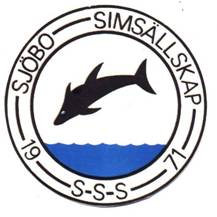 Sjöbo Simsällskap inbjuder tillAdventsdoppet 2.0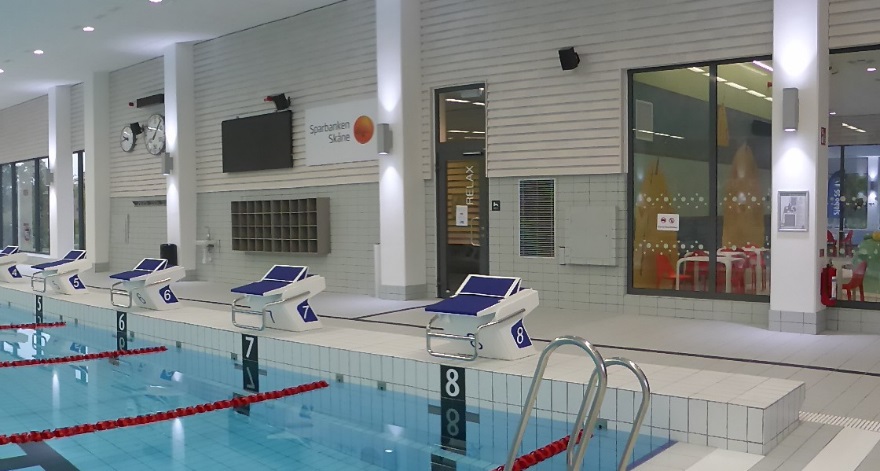 Tävlingsdag	Lördagen den 7 december 2019Plats	Sjöbo Simanläggning, Ågatan 7, 275 35 Sjöbo
Åldersklasser	Flickor och pojkar – 05 oä, -06, -07, - 08, 09 oy
	Åldersklasserna 06-07 (pass 1) och 08-09 oy (pass 2) 	simmas tillsammans med prisutdelning per åldersklassTid	Insim	fm. 08:00-08:50	Start 09:00	Insim	em. 13:00-13:50	Start 14:00Priser	Medaljer till placeringar 1-3 (alla klasser)	Plaketter till placeringar 4-6 (klass 06, 07, 08 och 09oy)Startavgift	60 kr för individuell start.Anmälan 	Anmälan ska vara Sjöbo SS tillhanda senast den 22 
	november 2019 via www.tempusanmalan.se Startlistan mailas ut under vecka 49 till den mail som lämnas i Tempus vid anmälan och publiceras på Livetiming.Strykningar	Strykningarna ska ske via en strykningsapp som man hämtar på http://app.livetiming.se/. 
Lösenord mailas respektives klubbs kansli.	Pass 1 stängs för strykningar kl. 18:00 fredagen den 6 dec.	Pass 2 stängs för strykningar 30 min avslutat pass 1.	Tänk på att efter strykningstiden så låses appen för strykningar.

Ledarmöte:	Kl. 08:30 på anvisad plats. En tränare/ledare per 
	klubb inbjudes att närvara på ledarmötet. Livetiming                    Resultatlista publiceras löpande på Livetiming.Upplysningar:	Ring Sjöbo SS kansli, tel.: 0416-193 80   	e-post:kansli.sjoboss@sjobo.nuGrenordning Förmiddagspass
GrenKönÅldersklassDistansSimsätt1-2Fl/Po06-0750 M Fjärilsim3-4Fl/Po05-oä100 M Bröstsim5-6Fl/Po06-0750 M Frisim7-8Fl/Po05-oä50 M Frisim9-10Fl/Po06-07100 M Medley11-12Fl/Po05-oä100 M FjärilsimPaus13-14Fl/Po06-0750 M Ryggsim15-16Fl/Po05-oä50 M Ryggsim17-18Fl/Po06-0750 M Bröstsim19-20Fl/Po05-oä200 MFrisim21-22Fl/Po06-07100 M FrisimEftermiddagspassEftermiddagspass
GrenKönÅldersklassDistansSimsätt23-24Fl/Po08-09oy50 M Fjärilsim25-26Fl/Po05-oä100 M Frisim27-28Fl/Po08-09oy50 M Frisim29-30Fl/Po05-oä50 M Bröstsim31-32Fl/Po08-09oy100 M Medley33-34Fl/Po05-oä100 M RyggsimPaus35-36Fl/Po08-09oy50 M Ryggsim37-38Fl/Po05-oä50 M Fjärilsim39-40Fl/Po08-09oy50 M Bröstsim41-42Fl/Po05-oä200 MMedley43-44Fl/Po08-oy100 M Frisim